Fine Print: Pay StubGetting Started: Directions: These two resources will provide more information on the information in a paycheck stub. Follow your teacher's directions on whether you should go through these resources or skip ahead to the next section.Read The Fine Print:Directions: Use the pay stub below to analyze the information in this paycheck stub and answer the questions that follow.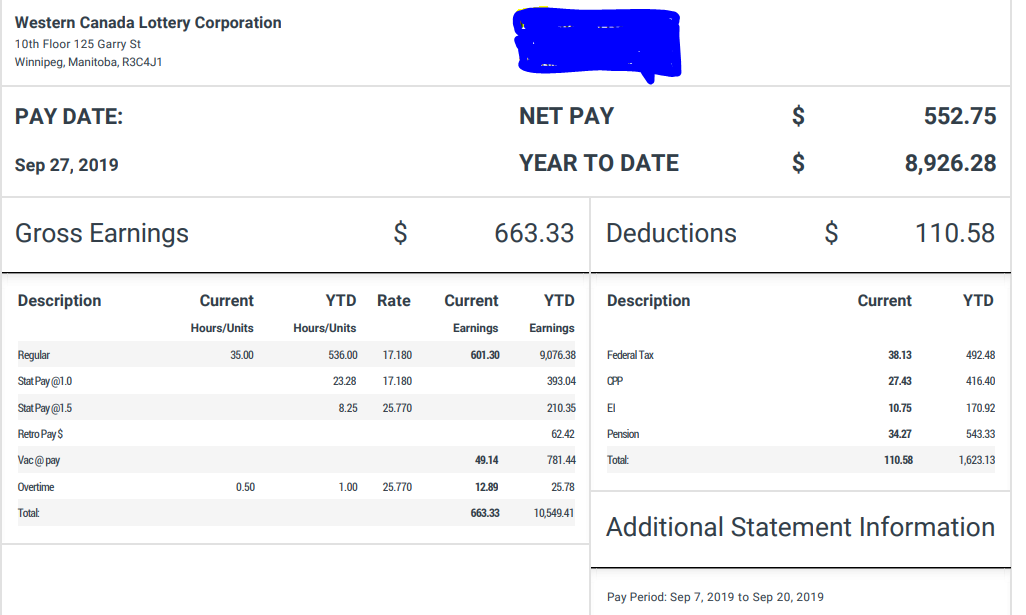 His employer deposits her paycheck directly into his checking account. How much would his employer have deposited into Ivan's checking account on the most recent payday of 9/27/2019?$40.00$552.75$315.21$600.00About how frequently does Ivan receive a paycheck? DailyWeeklyEvery two weeksMonthlyWhich of the following statements are TRUE? (choose ALL correct answers)Assuming that Ivan receives a paycheck at regular intervals similar to the stub shown, how many pay periods has Ivan had year-to-date (YTD)?232017Which of the following benefits does Ivan pay for through payroll deductions? (choose ALL correct answers, “Y” or “N”What was the TOTAL amount deducted from Ivan's latest paycheck? $90.00$284.79$110.58$600.00Ivan's contribution to his Pension plan is a post-tax contribution in which federal income taxes are paidis pre-tax and therefore not taxed for federal income tax purposesis a mandatory payroll deductionis taxed at a rate of 15%What was the largest deduction for this pay period?CPPFederal TaxEIRetirement PensionOne of Ivan’s coworkers quits, and during the next pay period Ivan works 60 hours instead of 40 to help cover the shifts. Which of Ivan’s deductions will definitely change as a result? His Federal taxHis EIHis CPPHis pensionAll of the AboveWhich of the following statements are TRUE? (choose ALL correct answers)What Did You Learn?Directions: Use what you learned from analyzing the paycheck stub to answer this question.What information is available on a paycheck stub?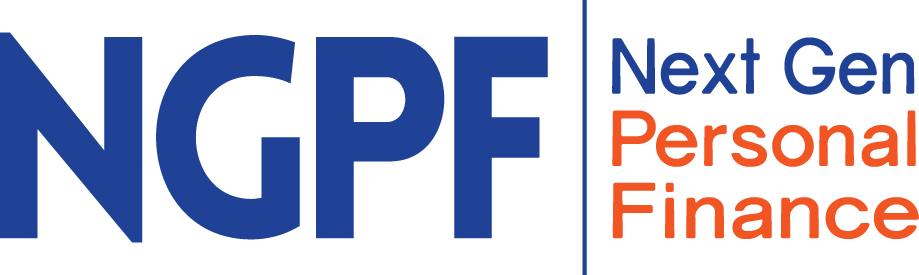 The Fine PrintCareer #1Learning ObjectivesStudents will be able toUnderstand and analyze a pay stubApproximate TimeResources length: 18 minsComprehension questions: 10 minsView Google FormTeachers, please see the answer key to access the Google Form version of this Fine Print.Recommended NGPF Lesson: 10.2 Work and Income Taxes Jump$tart Standards  Employment & Income3b: Differentiate between gross, net, and taxable incomeResourcesEstimated Time1VIDEO (2:27)How to Understand Your PaycheckPublisher: Workforce Studios3 mins2INTERACTIVEReading a Pay StubPublisher: TV41115 minsStatementIvan actually received her pay on the last day of her pay period. Ivan's net pay was $552.75 for this pay period. Ivan's net pay for this pay period was $284.79.Ivan paid $76.58 this pay period for the company pension plan provided to him by his company. StatementRetirementCPPPensionEmployment Insurance (E.I.)StatementThis is the first pay period of the year for Ivan.Ivan's hourly pay is $40 per hour. Ivan has contributed $543.33 to his retirement plan so far this year. Ivan has paid $810.00 in federal taxes so far this year. 